Handwriting Copy each word out four times. Here you have ing words with the suffix -ing. For example, singing. Try to make all your words look the same. 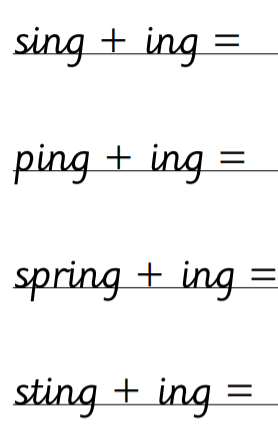 